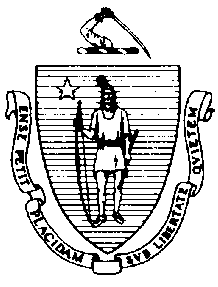 The Executive Office of Health and Human ServicesDepartment of Public HealthBureau of Environmental HealthCommunity Sanitation Program5 Randolph Street, Canton, MA 02021Phone: 781-828-7700 Fax: 781-828-7703January 13, 2017Thomas M. Hodgson, SheriffBristol County Jail, Ash Street Facility400 Faunce Corner RoadDartmouth, MA 02747Re: Facility Inspection - Bristol County Jail, Ash Street Facility, New BedfordDear Sheriff Hodgson:In accordance with M.G.L. c. 111, §§ 5, 20, and 21, as well as Massachusetts Department of Public Health (Department) Regulations 105 CMR 451.000: Minimum Health and Sanitation Standards and Inspection Procedures for Correctional Facilities; 105 CMR 480.000: Storage and Disposal of Infectious or Physically Dangerous Medical or Biological Waste (State Sanitary Code, Chapter VIII); 105 CMR 590.000: Minimum Sanitation Standards for Food Establishments (State Sanitary Code Chapter X); the 1999 Food Code; 105 CMR 520.000 Labeling; and 105 CMR 205.000 Minimum Standards Governing Medical Records and the Conduct of Physical Examinations in Correctional Facilities; I conducted an inspection of the Bristol County Jail, Ash Street Facility on January 3, 2017 accompanied by 
Lieutenant Andrew Mitzan, EHSO. Violations noted during the inspection are listed below including 31 repeat violations:HEALTH AND SAFETY VIOLATIONS(* indicates conditions documented on previous inspection reports)MAIN BUILDING(4th Floor)4 AlleyCells105 CMR 451.353	Interior Maintenance: Floor dirty with debris in cell # 538 AlleyShower105 CMR 451.123*	Maintenance: Shower curtain ripped105 CMR 451.123	Maintenance: Handle loose in showerCells	No Violations Noted12 AlleyCells	No Violations NotedSlop Sink	No Violations Noted16 AlleyCells105 CMR 451.353	Interior Maintenance: Wall paint peeling in cell # 215Plant 4Bathroom105 CMR 451.123*	Maintenance: Ceiling paint peeling in shower area105 CMR 451.123*	Maintenance: Shower curtain missing in shower # 2Cells105 CMR 451.353	Interior Maintenance: Ceiling paint peeling in cell # 3(3rd Floor)3 AlleyCells105 CMR 451.350*	Structural Maintenance: Wall damaged around toilet in cell # 43 and 44105 CMR 451.353	Interior Maintenance: Floor surface damaged in cell # 41105 CMR 451.353*	Interior Maintenance: Wall surface damaged in cell # 407 AlleyCells105 CMR 451.353*	Interior Maintenance: Wall surface damaged in cell # 108 and 109Showers	Unable to Inspect – Showers Not Used11 AlleyCells105 CMR 451.102	Pillows and Linens: No pillow available for inmate in cell # 157Showers	Unable to Inspect – Showers Not Used15 AlleyCells105 CMR 451.350*	Structural Maintenance: Wall damaged around toilet in cell # 208105 CMR 451.353*	Interior Maintenance: Wall surface damaged in cell # 203105 CMR 451.353	Interior Maintenance: Wall surface damaged in cell # 201, 202, and 212Plant 3Bathroom105 CMR 451.123*	Maintenance: Ceiling paint peeling outside showersCells105 CMR 451.353	Interior Maintenance: Ceiling paint peeling in cell # 2 and 8(2nd Floor)Health ServicesFemale Staff Bathroom105 CMR 451.110(A)	Hygiene Supplies at Toilet and Handwash Sink: No soap at handwash sinkCopy Room	No Violations NotedNurse’s Station	No Violations NotedOffices105 CMR 451.353	Interior Maintenance: Ceiling paint peelingExam Room	No Violations Noted14 AlleyShowers	Unable to Inspect – Showers Not UsedCells	No Violations Noted10 AlleyShowers	Unable to Inspect – Showers Not UsedCells	No Violations Noted6 AlleyShowers	Unable to Inspect – Showers Not UsedCells105 CMR 451.350*	Structural Maintenance: Wall damaged around toilet in cell # 92105 CMR 451.350	Structural Maintenance: Wall damaged around toilet in cell # 83, 85, and 93105 CMR 451.353*	Interior Maintenance: Ceiling paint peeling in cell # 84 and 85105 CMR 451.353	Interior Maintenance: Ceiling paint peeling in cell # 932 AlleyCells105 CMR 451.353*	Interior Maintenance: Wall surface damaged in cell # 23105 CMR 451.353	Interior Maintenance: Wall surface damaged in cell # 31105 CMR 451.353	Interior Maintenance: Ceiling surface damaged in cell # 25(1st Floor)1 AlleyCells105 CMR 451.350*	Structural Maintenance: Wall damaged in cell # 4, 6, 7, and 10105 CMR 451.350	Structural Maintenance: Wall damaged in cell # 3, 12, and 13105 CMR 451.350*	Structural Maintenance: Ceiling damaged in cell # 2 and 115 AlleyCells105 CMR 451.350	Structural Maintenance: Wall damaged in cell # 709 AlleyCells	No Violations NotedShowers105 CMR 451.123	Maintenance: Soap scum on walls in shower # 1 and 2105 CMR 451.123	Maintenance: Wall paint peeling outside showers105 CMR 451.130	Plumbing: Plumbing not maintained in good repair, shower # 2 leakingBarbershop 105 CMR 451.353*	Interior Maintenance: Countertop surface damaged13 AlleyShowers105 CMR 451.123*	Maintenance: Soap scum on walls in shower # 1 and 2105 CMR 451.123	Maintenance: Floor drain cover missing in shower # 1105 CMR 451.123	Maintenance: Wall paint peeling outside showersCells105 CMR 451.353	Interior Maintenance: Floor surface damaged outside cell # 186Property	No Violations NotedMale Staff Bathroom	No Violations NotedSlop Sink – Maintenance Closet	No Violations NotedKITCHENMain AreaFC 4-903.11(A)(2)*	Protection of Clean Items, Storing: Single-service items not protected from 	contamination, utensils left uncovered near ovensFC 3-304.14(B)(2)	Preventing Contamination from Linens: Wet cloth not stored in sanitizer bucketFC 4-903.11(A)(2)	Protection of Clean Items, Storing: Single-service items not protected from 	contamination, foam cups left uncoveredFC 6-201.16(A)	Design, Construction, and Installation; Cleanability: Ceiling covering not easily 	cleanable above hood ventIce Machine	No Violations NotedCooler # 1FC 3-501.16(B)	Limitation of Growth of Organisms, Temperature and Time Control: Refrigerator 	temperature recorded at 450FMop Closet	No Violations NotedKitchen Office	Unable to Inspect – No AccessHandwash Sink (near 3-bay sink)	No Violations Noted3-Bay SinkFC 5-205.15(B)*	Plumbing System, Operations and Maintenance: Plumbing system not maintained in 	good repair, sink leakingDishwashing Machine AreaFC 6-201.11*	Design, Construction and Installation: Floor not easily cleanable, floor damaged under warewashing machineDry Storage	No Violations NotedDining Area	No Violations NotedFreezer	Unable to Inspect – No Access Milk Cooler	No Violations NotedDAY ROOM105 CMR 451.353*	Interior Maintenance: Wall paint peelingBathroom	105 CMR 451.123*	Maintenance: Ceiling vent dusty105 CMR 451.123*	Maintenance: Soap scum on walls in shower105 CMR 451.123	Maintenance: Wall tiles damaged in showerMop Closet	No Violations NotedLAUNDRY ROOM	No Violations NotedADMINISTRATION AREAIntakeInmate Bathroom B-1	No Violations NotedInmate Bathroom B-2	No Violations NotedHolding Cells	No Violations NotedVehicle Trap	No Violations NotedStaff Break Room with Lockers	No Violations NotedRoll Call Area	No Violations NotedOfficer’s Bathroom105 CMR 451.123	Maintenance: Floor tiles damaged105 CMR 451.123	Maintenance: Mold on ceilingStaff Break Room105 CMR 451.200	Food Storage, Preparation and Service: Food preparation not in compliance with 
105 CMR 590.000, interior of white coffee-maker dirtyObservations and RecommendationsThe inmate population was 192 at the time of inspection.At the time of inspection:Inmates were showering in both the Day Room and on some of the tiers. The Department recommends all showers be cleaned daily and kept in good repair per 105 CMR 451.123;The kitchen was not in use. The food is prepared and transferred from the Bristol County Jail & House of Correction; andThe Department recommended installing soap holders on the wall in the Day Room showers so inmates do not have to keep soap on the floor.This facility does not comply with the Department’s Regulations cited above. In accordance with 105 CMR 451.404, please submit a plan of correction within 10 working days of receipt of this notice, indicating the specific corrective steps to be taken, a timetable for such steps, and the date by which correction will be achieved. The plan should be signed by the Superintendent or Administrator and submitted to my attention, at the address listed above.To review the specific regulatory requirements please visit our website at www.mass.gov/dph/dcs and click on "Correctional Facilities" (available in both PDF and RTF formats).To review the Food Establishment regulations please visit the Food Protection website at www.mass.gov/dph/fpp and click on “Food Protection Regulations”. Then under “Retail” click “105 CMR 590.000 - State Sanitary Code Chapter X – Minimum Sanitation Standards for Food Establishments” and “1999 Food Code”.To review the Labeling regulations please visit the Food Protection website at www.mass.gov/dph/fpp and click on “Food Protection Regulations”. Then under “General Food Regulations” click “105 CMR 520.000: Labeling.” This inspection report is signed and certified under the pains and penalties of perjury.Sincerely,Nicholas GaleEnvironmental Health Inspector, CSP, BEHcc:	Jan Sullivan, Acting Director, BEH	Steven Hughes, Director, CSP, BEHTimothy Miley, Director of Government AffairsMarylou Sudders, Secretary, Executive Office of Health and Human Services	Thomas Turco, Commissioner, DOCSteven Sousa, Superintendent	Lieutenant Andrew Mitzan, EHSOBrenda Weis, PhD, MSPH, Health Director, New Bedford Health Department	Clerk, Massachusetts House of Representatives	Clerk, Massachusetts Senate	Daniel Bennett, Secretary, EOPSSJennifer Gaffney, Director, Policy Development and Compliance UnitCHARLES D. BAKERGovernorKARYN E. POLITOLieutenant Governor